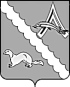 АДМИНИСТАЦИЯ АЛЕКСАНДРОВСКОГО РАЙОНАТОМСКОЙ ОБЛАСТИПОСТАНОВЛЕНИЕВ связи со сходом снежного покрова, повышением пожарной опасности
на территории Александровского района, руководствуясь Федеральным законом
от 21 декабря 1994 года № 69-ФЗ «О пожарной безопасности», Федеральным законом от 21 декабря 1994 года № 68-ФЗ «О защите населения и территорий
от чрезвычайных ситуаций природного и техногенного характера», статьей 4 Закона Томской области от 12 октября 2005 года № 184-ОЗ «О пожарной безопасности в Томской области, Постановлением Администрации Томской области от 13 мая 2022 №201а «Об установлении особого противопожарного режима на территории Томской области»,ПОСТАНОВЛЯЮ:1. Установить на территории Александровского  района  с 17 мая по 31 мая 2022 года особый противопожарный режим.2. На период действия особого противопожарного режима запретить:1) использовать открытый огонь и проводить пожароопасные работы
в лесных массивах и на территориях населенных пунктов, объектов экономики
и инфраструктуры;2) производить профилактические отжиги, выжигание сухой растительности, в том числе на земельных участках из состава земель сельскохозяйственного назначения, а также на земельных участках из состава земель населенных пунктов, расположенных в территориальных зонах сельскохозяйственного использования;3) бросать горящие спички, окурки и горячую золу из курительных трубок, стекло (стеклянные бутылки, банки и др.), промасленные или пропитанные бензином, керосином или иными горючими веществами материалы (бумагу, ткань, паклю, вату и др.) в не предусмотренных специально для этого местах;4) заправлять горючим топливные баки двигателей внутреннего сгорания при работе двигателя, использовать машины с неисправной системой питания двигателя, а также курить или пользоваться открытым огнем вблизи машин, заправляемых горючим;5) загрязнять леса отходами производства и потребления, совершать иные действия, которые могут спровоцировать возникновение и распространение огня.3. Рекомендовать: Александровскому лесничеству Филиал ОГКУ «Томсклес»  , 34 ПСЧ  4 ПСО ФПС ГПС ГУ МЧС России по Томской области , ОП «Александровское» МО МВД РФ «Стрежевой» УМВД России по ТО:1) активизировать в рамках контрольно-надзорных мероприятий проведение проверок соблюдения должностными лицами, физическими и юридическими лицами требований и правил пожарной безопасности;2) усилить противопожарную пропаганду посредством освещения
в средствах массовой информации вопросов сохранения лесов, бережного отношения к лесным ресурсам в условиях особого противопожарного режима.4. Рекомендовать 34 ПСЧ  4 ПСО ФПС ГПС ГУ МЧС России по Томской области,  главам сельских поселений МО «Александровский район» обеспечить готовность временных противопожарных постов по защите населенных пунктов, подверженных угрозе перехода лесных пожаров, в соответствии с планом организации надзорно-профилактических и оперативно-тактических мероприятий.5. Рекомендовать главам сельских поселений МО «Александровский район»:1) организовать реализацию настоящего постановления в пределах компетенции;2) организовать незамедлительное проведение проверок сообщений
о возгораниях и данных о «термоточках», выявленных по результатам космического мониторинга или иным способом;3) обеспечить на период действия особого противопожарного режима ежедневное патрулирование на землях населенных пунктов и в прилегающих лесах созданными патрульными, патрульно-маневренными, маневренными, патрульно-контрольными группами, оснащенными первичными средствами пожаротушения;4) организовать подготовку для возможного использования землеройной, водовозной, поливочной и иной техники, приспособленной для целей пожаротушения, сформировать необходимые резервы горюче-смазочных материалов и питания;5) обеспечить необходимые запасы первичных средств тушения пожаров
и противопожарного инвентаря;6) создать в целях пожаротушения условия для забора воды из источников противопожарного водоснабжения;7) организовать мероприятия по обеспечению беспрепятственного подъезда специальной техники к зданиям, строениям, сооружениям и источникам противопожарного водоснабжения;8) обеспечить готовность системы оповещения населения о пожаре и иных чрезвычайных ситуациях;9) принять необходимые меры по очистке территорий от отходов производства и потребления, противопожарному обустройству территорий и проведению иных мероприятий, препятствующих переходу огня на здания и сооружения в населенных пунктах и на прилегающие к ним территории;10) провести дополнительную разъяснительную работу среди населения
о мерах пожарной безопасности, действующем особом противопожарном режиме
и порядке действий в случае возникновения чрезвычайных ситуаций;11) организовать подготовку населения для возможного оказания помощи лесопожарным формированиям лесного хозяйства и подразделениям Государственной противопожарной службы в локализации и ликвидации пожаров и проведении иных неотложных работ, в том числе дежурство граждан, работников предприятий, расположенных в населенных пунктах;12) уточнить планы эвакуации граждан из населенных пунктов в безопасные места и вопросы обеспечения их жизнедеятельности;13) ограничить на период действия особого противопожарного режима использование гражданами зон отдыха, расположенных в лесах либо вблизи них;14) принять иные дополнительные меры пожарной безопасности, не противоречащие действующему законодательству.5.Разместить настоящее постановление на официальном сайте органов местного самоуправления Александровского района Томской области (http://www.alsadm.ru/)6.Настоящее постановление вступает в силу с даты его подписания.7.Контроль за исполнением настоящего постановления возложить на первого заместителя Главы Александровского района-начальника Отдела общественной безопасности и контролю за строительством  Панова С.Ф.И.о. Главы Александровского района                                                                  С.Ф. ПановФедонина В.Б.2-55-6517.05.2022                                                                                                          № 626    с. Александровскоес. Александровское                                 Об  установлении особого противопожарного режима                                            на территории Александровского  района